MUNICIPALIDAD DE MONTES DE ORO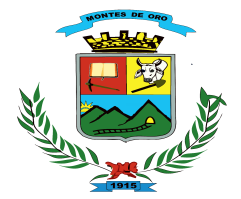 CEMENTERIO DE MIRAMARTEL: 2639-90-20; Ext: 118servicios.montesdeoro@gmail.comFORMULARIO PARA TRASPASO DE DERECHOS EN EL CEMENTERIOFECHA: _____________________________DECLARO QUE TODA INFORMACIÓN ES REAL Y VERDADERA_______________________________             _________________________________                  Firma del Propietario                                               Firma del Nuevo PropietarioEN CASO DE MUERTE QUEDARÍA CON EL DERECHO: __________________________________ PARENTESCO: ______________________________, CÉDULA: __________________________TELÉFONO: __________________________DIRECCIÓN: ________________________________________________________________________________________________________________________________________________CORREO ELECTRÓNICO: _________________________________________________________    	                                                                                     V.B Municipal _________________________Estimados Señores, __________________________________________________________________________________Cédula: __________________________ Teléfono: _________________________Dirección: _____________________________________________________________________________________________________________________________________________________________________________________________Correo Electrónico: __________________________________________________________________________________Respetuosamente solicito se me conceda el TRASPASO de los servicios de mantenimiento de cementerio de los siguientes derechos:N° Derecho ActualSepultadoDueñoLápidaCruzTerrenoTrasladoPARA QUE FIGURE A NOMBRE DE:Nombre de Propietario: _______________________________________________________________________________Cédula N°: _____________________________  Teléfono: _____________________________Dirección: _____________________________________________________________________________________________________________________________________________________________________________________________Correo Electrónico: __________________________________________________________________________________Nombre de Nuevo Propietario: _________________________________________________________________________Cédula N°: _____________________________  Teléfono: _____________________________Dirección: _____________________________________________________________________________________________________________________________________________________________________________________________Correo Electrónico: __________________________________________________________________________________REQUISITOSFotocopia de la cédula de las personas involucradas.Estar al día con los Impuestos Municipales.